Конспект непосредственно-образовательной деятельности для детей старшей группы Тема недели  «Скворечник для скворца» (Цветная бумага. Аппликация из вырезанных частей предметов) Бурцева Марина АлексеевнаОбразовательная область: познавательное развитие.Цель: Воспитывать любовь и бережное отношение к птицам.Задачи: 1.Уточнить и расширить знания детей о сезонных весенних изменениях в живой и неживой природе. 2. Познакомить детей с перелётными птицами, особенно со скворцом, особенностями её жизни, повадками;3.Создавать с детьми сюжетную композицию, закреплять умение вырезать из цветной бумаги разные формы.3.Развивать память, воображение, обогащать словарь детей. 4.Воспитывать внимание, аккуратность при работе с ножницами. 5. Познакомить детей с материалами, из которых строят настоящие скворечники. Технология: обучение в сотрудничестве.Предварительная работа:  Разучивание заклички:  Весна! Весна красна! Тепло солнышко! Приди скорей, Согрей детей. Приди к нам с радостью! С великой милостью! С льном высоким! С корнем глубоким! С хлебом богатым (Наблюдение за скворцами во время прогулки.) Материалы: Презентация про перелетных птиц, запись пения скворца , фото скворца, фото скворечника, скворечник,  бумага, ножницы, клей, заранее подготовленные листы бумаги , окрашенные акварелью в голубой  цвет(тонирование).Оборудование: картинки с изображением скворца и берёзы на котором висит скворечник; тонированный лист бумаги ; белая бумага для  березы; гуашь черного цвета и кисть для изображения полосок на стволе березы; квадрат из цветной бумаги коричневого цвета - скворечник;   маленький круг из белой бумаги - вход;  треугольник из синей  цветной бумаги - крыша; вырезанный скворец из бумаги черного цвета;2-3 полоски зеленого цвета-ветки березы; ножницы, клей , салфетки для рук. Ход НОДДети сидят на стульчиках, смотрим слайды  про птиц.Воспитатель: Ребята, отгадайте загадку: Снег чернеет на полянке, С каждым днём теплей погода.Время класть в кладовку санки. Это, что за время года?  (Весна)Воспитатель: Ребята, по каким признакам мы можем заметить приход весны? Как вы думаете, почему в народе часто говорят " Весна - красна" (потому что весна красивая). Чем она красива (появляются трава, листья на деревьях, начинается цветение растений, прилетают птицы и поют свои песни, солнце ярче светит и пригревает, день становится длиннее). С приходом весны возвращаются наши пернатые друзья. Кто это? Звучит пение скворца.Воспитатель: Кто же это прилетел к нам сегодня, что за птица?Залетает птичка (имитация)Ответы детей.(Скворец).Воспитатель: Птицы мы. У нас есть 
крылья, хвост и носик.
Мы весну - красну 
на крыльях вам приносим.
Глядя в небо, 
ваши матери, отцы
Говорят: “Весна пришла! 
Летят ...” 
(Скворцы)Воспитатель: Тело у птицы массивное, шея короткая, отчего птица кажется несколько тяжелой и неуклюжей. Ноги толстые и сильные, снабженные большими изогнутыми когтями. Острый клюв тонкий и длинный, слегка изогнутый вниз. Хвост короткий, почти прямой на конце. Оперение взрослой недавно полинявшей птицы черное с ярким металлическим отливом. На общем черном фоне контрастно выделяются белые пятна, более крупные на теле и на надкрыльях и мелкие на голове. Металлический отлив неоднороден. Голова, область ушей и горла отливают фиолетовым цветом, спина и поясница — зеленым, брюхо — фиолетово-синим.Питаются насекомыми, личинками, червями, слизнями, отыскивая пищу преимущественно на земле. В связи с этим чтобы привлечь их к уничтожению вредных насекомых в садах и огородах, люди издавна сколачивали для них искусственные домики, названные скворечниками. Переезжая на новое место жительства на другой континент, люди пытались перевезти с собой и птиц. Дидактическая игра: «Назови ласково». (Скворец)ФИЗКУЛЬТУРНАЯ МИНУТКА «ПТИЧКИ»Ну-ка, птички, полетели Дети медленно бегут друг за другом.
Полетели и присели, Медленно приседают.
Поклевали зернышки, Двигают носом сверху вниз.
Поиграли в полюшке, Кружатся на месте.
Водичку попили, Двигают носом сверху вниз.
Перышки помыли, Ставят руки на пояс, двигают локтями.
В стороны посмотрели, Смотрят по сторонам.
И на стулья тихо сели.Воспитатель: Как называется домик для скворца?Дети: Скворечник.Практическая часть. В: Ребята, давайте попробуем сегодня создать весеннюю композицию - изобразим дерево берёзу со скворечником и скворцом.Воспитатель объясняет последовательность изображения композиции. 1) Береза. Из белой бумаги вырежем ствол и ветки и наклеим её на лист  тонированной бумаги и рисуем черные полосы на стволе берёзы  (чечевички). Из зелёной цветной бумаги вырезаем листики, наклеиваем на ветки берёзы. 2) Скворечник. Для скворечника нужно взять один большой квадрат, сложить его по диагонали и разрезать по линии диагонали на два треугольника (один треугольник станет крышей, второй - не пригодится). Возьмём квадрат поменьше и срежем у него углы, чтобы получился круг (это леток). Возьмём большой прямоугольник  - стенка скворечника и наклеим у ствола берёзы. 3) Скворец. Берём вырезанную заранее фигурку скворца и доклеиваем композицию. Дети выполняют работу.)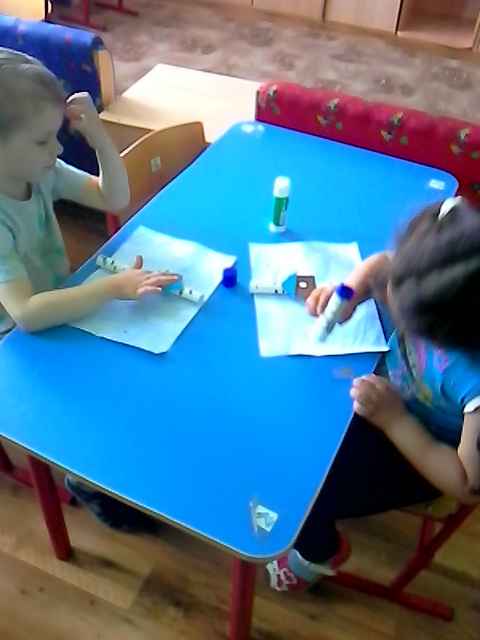 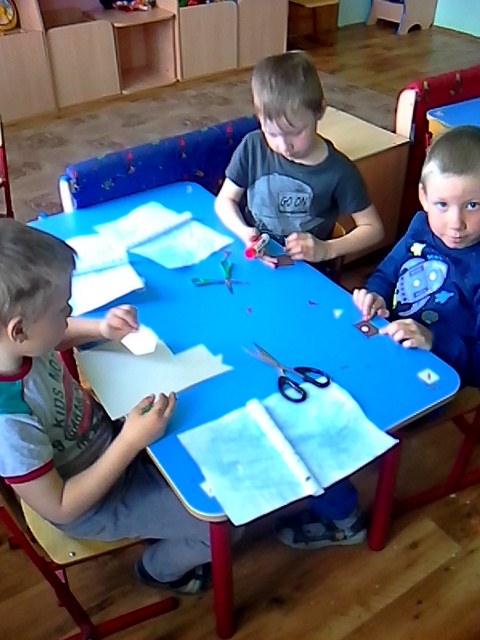 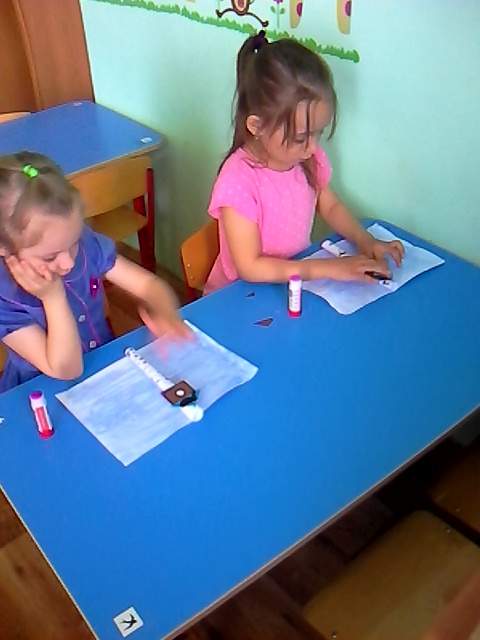 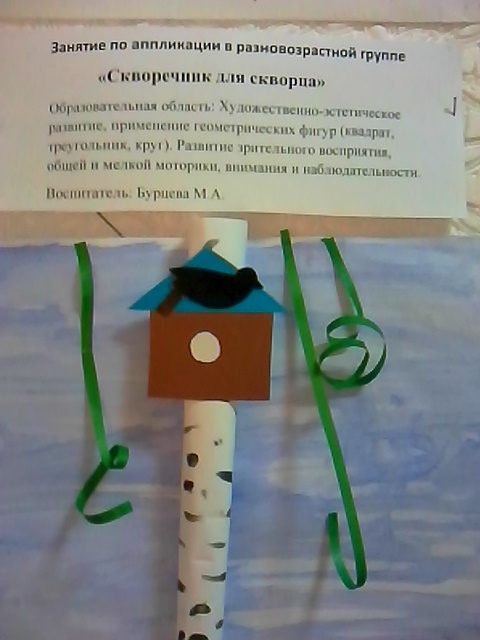 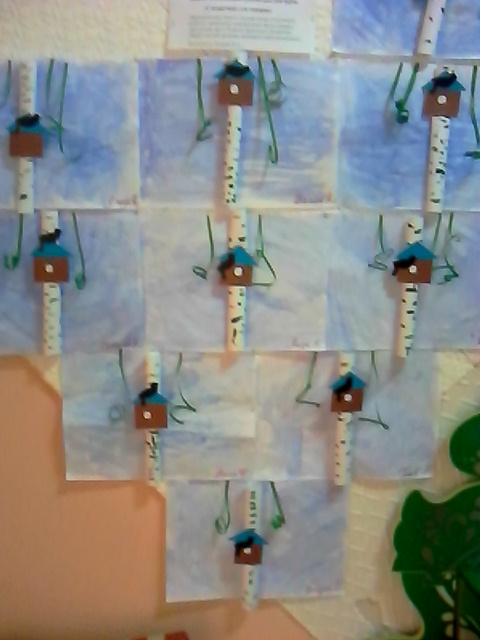 Рефлексия: Что вам понравилось сегодня на занятии? На каких этапах занятия вы почувствовали трудности? Что вы хотели бы сделать по-другому? А сейчас я предлагаю вам оформить выставку работ и убрать свои рабочие места. Итог работы. Воспитатель хвалит детей и предлагает полюбоваться своими работами.В конце все дети- фото на память !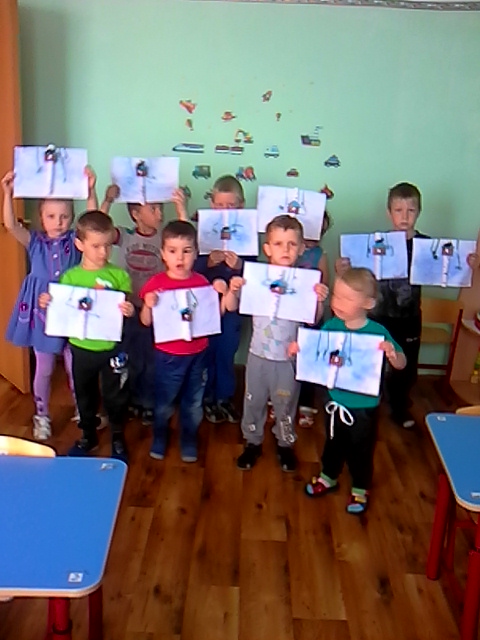 Ребятам старшей группы так понравилась данная аппликация, что на следующий день они самостоятельно повторили ее, и забрали работы домой.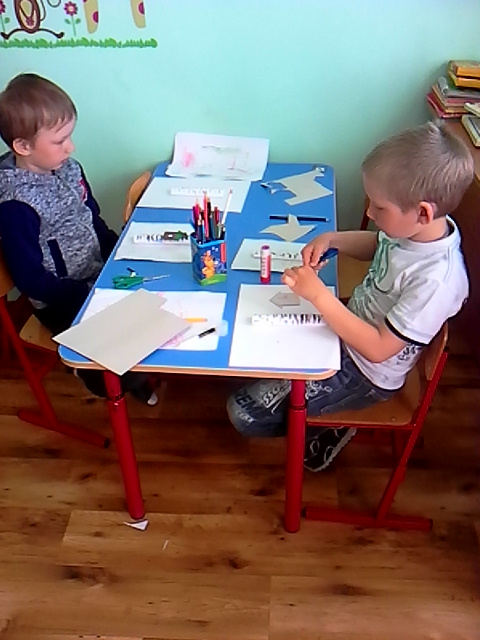 